Professional Counseling 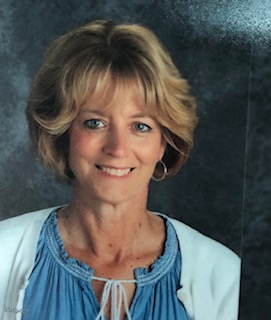 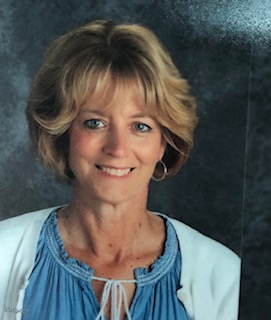 School COunselor SANDLEWOOD Elementary School, Baltimore COunty1995-2002School COunselor Magnolia Middle School, Harford COunty2006-2015School COunselor Prospect Mill Elementary School, Harford COunty2019- PresentTowson University, Towson, MD School Administration Certificate John Hopkins University, Baltimore, MD Plus 30 Certification in Counseling Youth at Risk University of Maryland Eastern Shore, MD Masters in School Counseling K-12 Salisbury University, Salisbury MD BA Major in Psychology and Communications What Does a school counselor Do?        Help students understand and overcome social or behavioral problems through individual and group counselingProvide individual and small group counseling based on student needsWork with students to develop skills such as organization, time management, and effective study habitsDevelop strategies with teachers, administrators, and parents to help students succeedTeach classes on topics such as bullying, drug abuse, and planning for college or careers after graduationRefer students and parents to resources outside the school for additional support if needed